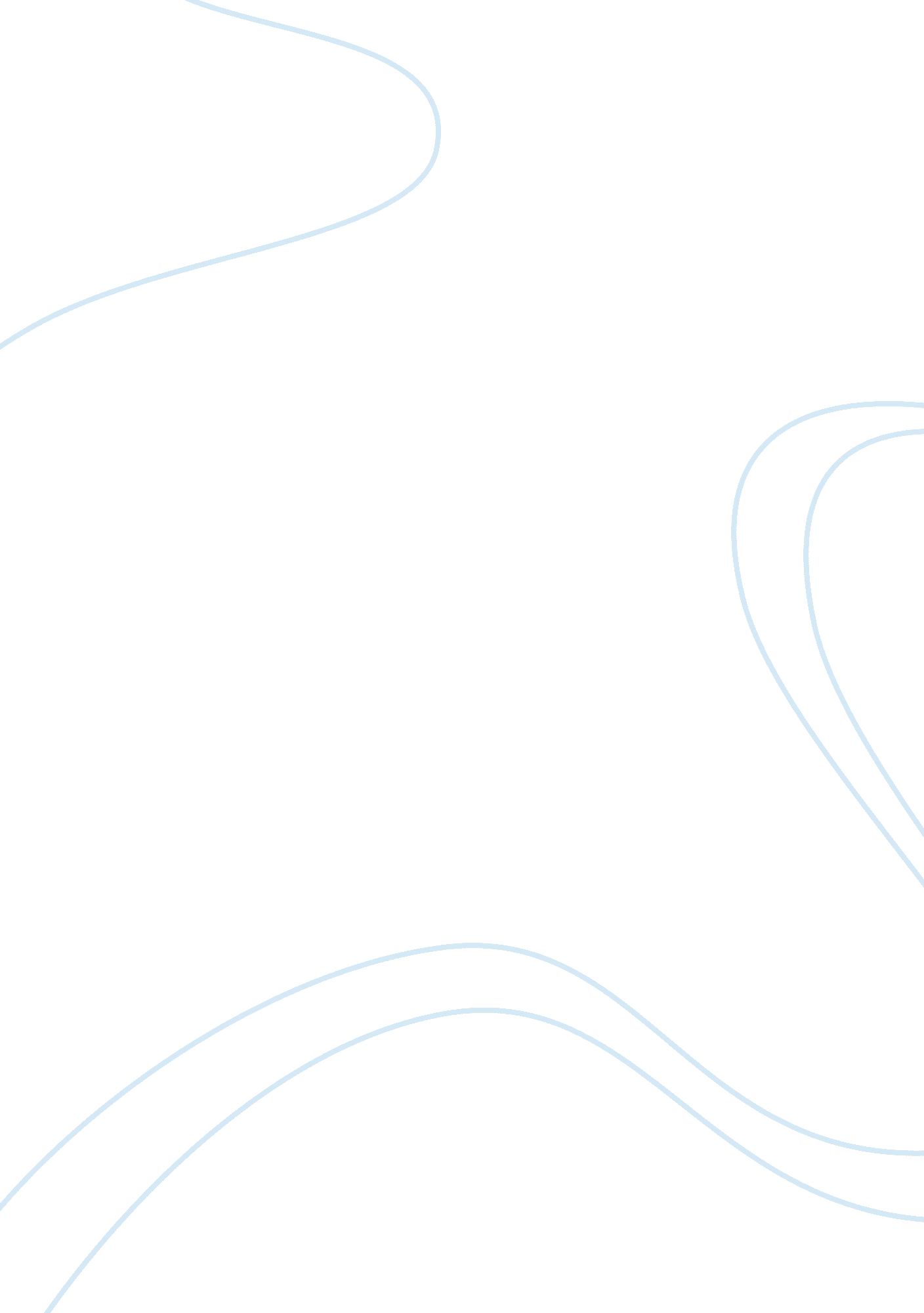 The most essential management skillsBusiness, Management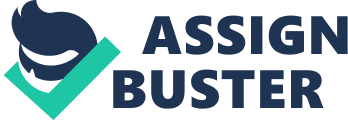 The 3 essential management skills area unit technical skills, human skills, abstract skills. Technical abilities involve the power to use the data or skill much. The professionals’ skills area unit like civil engineers or oral surgeons, usually target the technical skills will learn through intensive formal education. Most of individuals will learn technical skills from on job expertise and apply once learning it. Human skills involve the power to understand, communicate with, and therefore the support for others. For instance, human skills area unit needed for managers to know the weak points, the requirement of the individuals and may hear the voice of the individuals. The ability of Managers must have to resolve and determine difficult situations. Managers must be able to organize a plan of action and then execute it. For example, managers must have it when the face problems and make the decision in the difficult time, do it in the best situation and can create a new idea in the work place. Workforce diversity is that the variations among staff like age, race, cultural background, religion, gender, physical talents and disabilities, and ethnically. Diversity makes the hands uniformly. Varied manpower may be an elementary for each organization however an enormous challenge to manage it. The organization should settle for the challenge management of manpower diversity. Moreover, the organizations got to use a spread of efforts to stress on diversity recruiting, coaching and development practices then on. All managers ought to attend workshops that facilitate them bring diversity issues and participate with further coaching and development opportunities to confirm that they need the abilities to manage the manpower diversity. Since work is often breaking on the lives of individuals, some employers build associate tries to search outbalance within the work-life conflict. Example are: First, the employers may enable the worker to figure many days from home to pay with the family for longer. It additionally means they ne’er extremely go away from the workplace and so allowing adjustable day off for overtime worked offers associate worker time to recover that was lost to figure and so changing into satisfaction of job and presumably turnover for decreasing. Turnover is each voluntary and involuntary everlasting withdrawal from a corporation. Second, organizations area unit asking staff to figure in longer hours like U. S week enhanced from forty three to forty seven hours however less than the restricted hours. Therefore staff with high job satisfaction area unit in additional production. Third, the leader should increase the earnings for the family responsibilities. It means that they’re adequate enough for his or her expenditures and equivalence in work-life conflicts. 